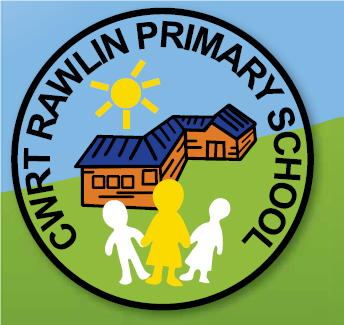 Week 1Monday 29th – Friday 3rd July 2020Year 5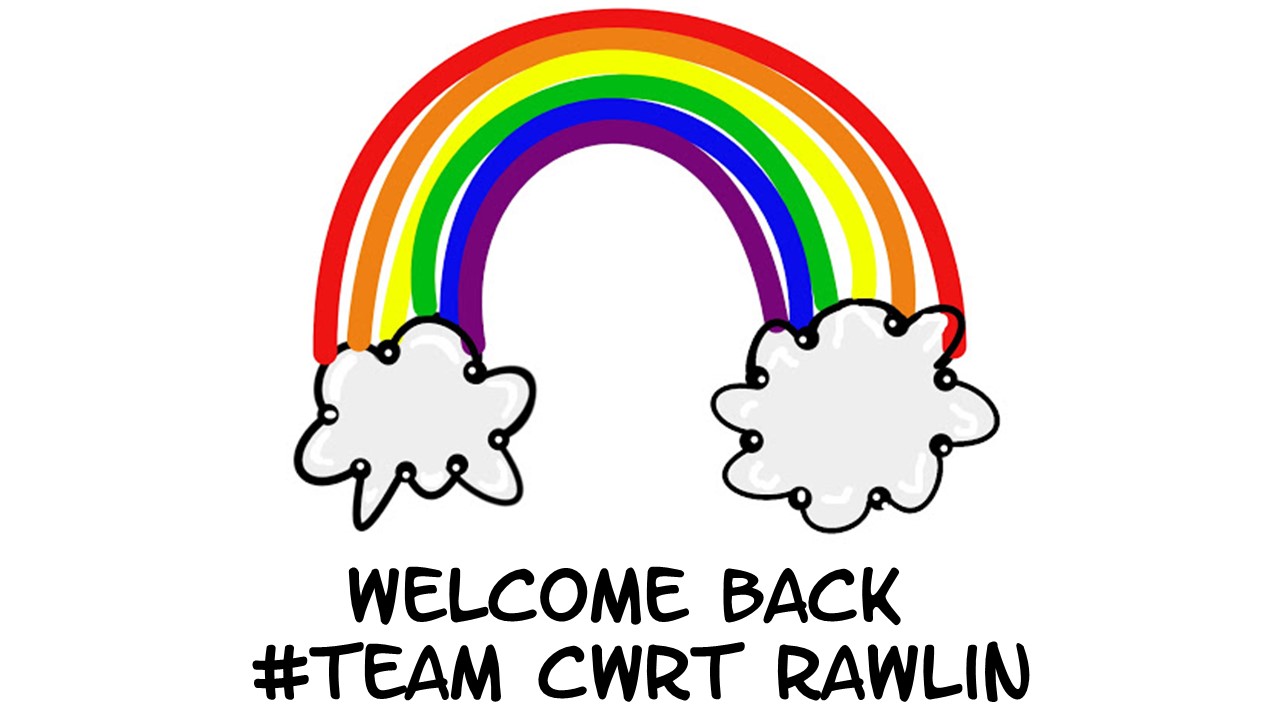 Tangram Challengehttps://www.transum.org/software/Tangrams/Template.aspInstructions: Cut out the different coloured shapes very carefully. Now, try to put the shapes back together to make some of the silhouetted shapes. You must always use all seven shapes. The shapes should never overlap one another.Can you make any new shapes following these rules?Can you make the original square once again?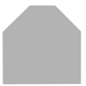 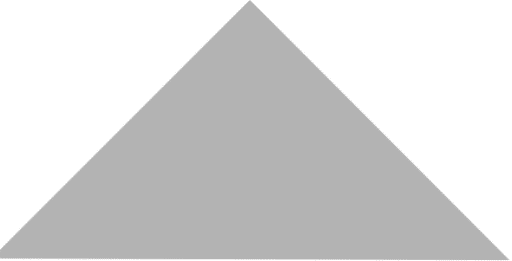 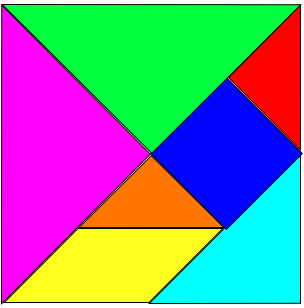 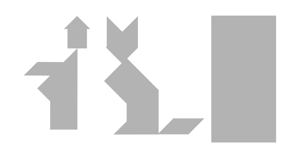 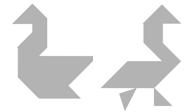 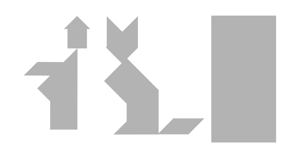 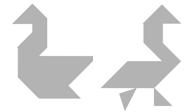 Number Cruncher!What numbers can you make using:1     2     3      4+      -       x      ÷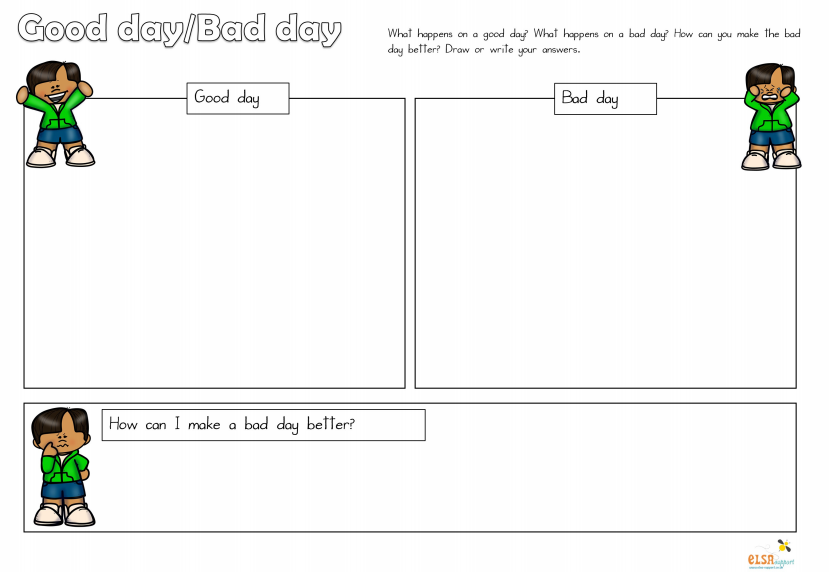 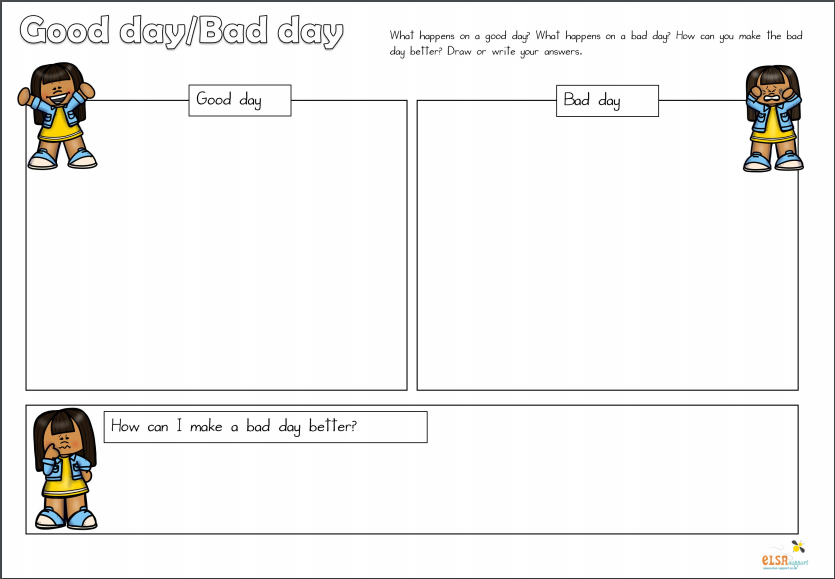 Guide for writing instructions.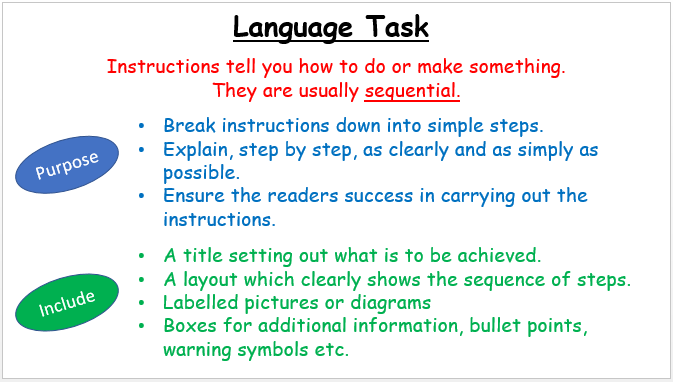 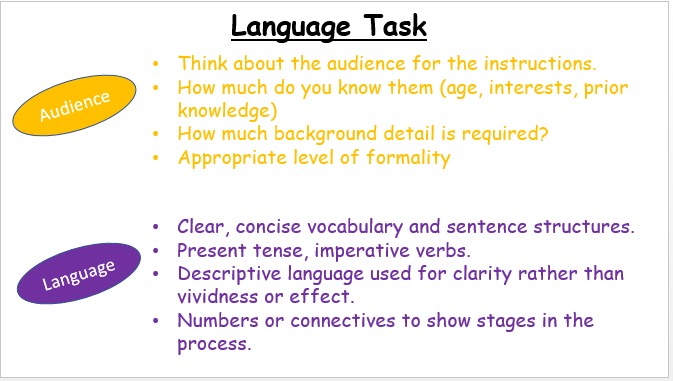 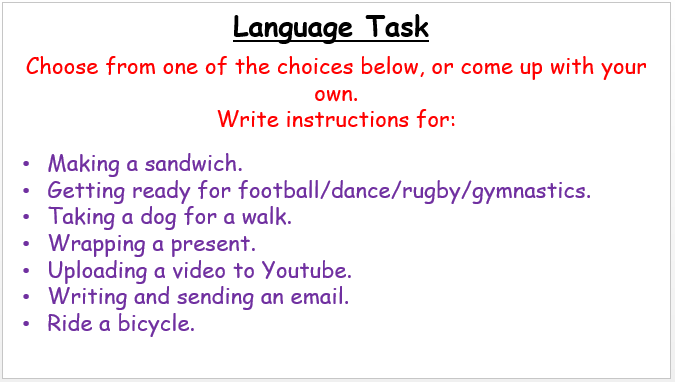 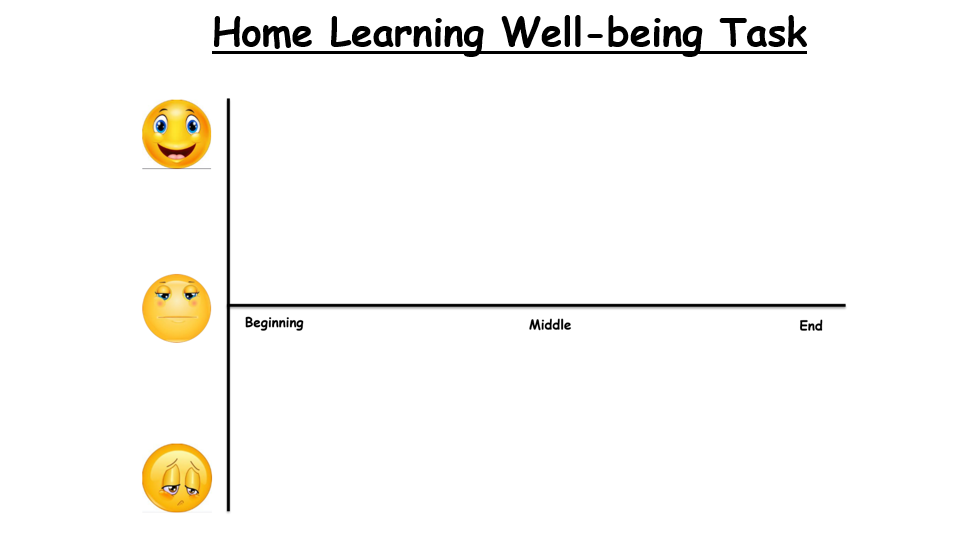 0161172183194205216227238249251026112712281329143015Your biggest number is: